First Name of Application CV No: 1651728Whatsapp Mobile: +971504753686 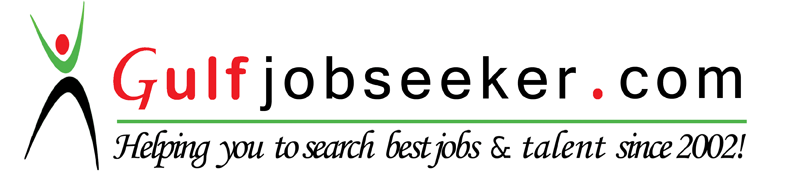 	RESUME	A prospective career in the field of System Admin challenging environments that would utilize and hone my professional and interpersonal skills and in the process augments values to the concern.Diligent and multi-skilled Managerial professional contributing 3+ Years’ diversified and valuable experience in System & Network with reputed organizations based across Hyderabad. Possess superior interpersonal and communication skills, and the capability to manage multiple tasks even under a stressful environment.MCA                -Vaagdevi Degree and Pg college Warangal IndiaCertificates with UAE Attestation.B.Sc.                -Chaitanya degree andPg college Warangal Telangana INDIAIntermediate    -   Hindu Junior College Warangal Telangana INDIA.S.S.C-St. Gabriel’s High School, Warangal Telangana INDIAMicrosoft Certified Solution Associate Server Administrator.Cisco Certified Network Associate.Completed Training Of Hardware&networking.Completed Training Of VMware vsphere 6.0.Completed Training Of Exchange server 2013.Athena Doyens PVT LTD.,  System Administrator – Feb (2012) to May (2015)Perform daily system monitoring, verifying the integrity and availability of all hardware, server resources, systems and key processes, reviewing system and application logs, and verifying completion of scheduled jobs such as backups.Configure Networks Apply OS patches and upgrades on a regular basis, and upgrade administrative tools and utilities. Configure / add new services as necessary.Providing L1 and L2 support for Windows Environment.Adding, removing, or updating user account information, resetting passwords, etc.Answering technical queries and dealing with often frustrated users.Responsibility for security.Troubleshooting any reported problems.Ensuring that the network infrastructure is up and running.Configure and Maintain Active DirectoryMonitor Server Operating SystemsConfigure Server operating system servicesPerform ongoing performance tuning, hardware upgrades, and resource optimization as required.  Configure CPU, memory, and disk partitions as required. Creating V Lans as per project requirement..Creating Domain controller, ADC and RODC.Develop and maintain installation and configuration procedures.Email Accounts creation and maintains in Google apps.Perform regular security monitoring to identify any possible intrusions.Perform daily backup operations, ensuring all required file systems and system data are successfully backed up to the appropriate media, recovery tapes or disks are created, and media is recycled and sent off site as necessary.Research and recommend innovative, And where possible automated approaches for system administration tasks.  Identify approaches that leverage our resources and provide economies of scale.Certifications: Microsoft Certified Solution Associate.(MCSA) 2012 Server.                    : Cisco Certified Network Associate.(CCNA) MCSA:Installing, configuring, Troubleshooting of Microsoft Windows server 2012 and Directory service Infrastructure.Installing, Configuring, Troubleshooting active directory, Trusts, Permissions and user profiles.Installing, Configuring, Troubleshooting DNS, DHCP, IIS, ROUTING & REMOTE ACCESS SERVICE, TERMINAL SERVICE in Windows 2012 Network Infrastructures.CCNA:Knowledge of TCP/IP, UDP, OSI, VLAN.Routing Protocols RIP (v1 & v2), IGRP, EIGRP and OSPFSwitching Protocols VLAN, VTP, STP, RSTP, PVSTConfiguring and Managing Cisco Routers and Switches.HARDWARE & NETWORKING:Installation of Operating Systems (Windows98 /NT/2000/XP/2003/ 2008/ Windows7).PC Assembling & Disassembling, Internet connectivity by using Dial up, Broadband & Cable net, Installation & Troubleshooting of OS and Troubleshooting of PC.VMWARE VSPHERE 6.0:Installing ESXI, Configuration Of ESXI Using DCUI, Login To ESXI Host Using Vsphere client, Virtual Networking with Virtual Switches, Creating A virtual machine and installing a Guest Os on a VM, Installing vmware tools in the guest os, configuration esxi host as ntp client, Synchronizing Guest os time with esxi host, Installing Vcenter server.Adding esxi host to Vcenter server inventory, Snapshots of vm, Clone a vm,template of vm,vMOTION(migration of vm), Storage Vmotion, Enhanced V motion, Vsphere high availability, Vsphere distributed resource scheduler, Vsphere fault tolerance, Update manager, Access control, Resource pools for vm's, Performance monitoring, Vsphere distributed switch, Host profiles, Storage distributed resource scheduler.EXCHANGE SERVER:Installing of Exchange Server 2007&13, Recipients and Clients: Creating Mail & Mailbox Enabled User, Mail Contact, Distribution Group, User Management and Stores & Storage Groups Management: Creating a new Storage Group, Mailbox Database, Public Folder Database and Public Folder.Backup & Recovery on Clients and Server: Configuring Local Continuous Replication (LCR).Exchange Toolbox & Management (Advanced Features in Exchange Server 2007): Configuring Transport Rules, Creating new Address lists, Message Tracking & Queue Viewer.Date of Birth    	:	MAY 10 1990Sex	:	Male.Nationality	:	Indian.Marital Status	:	SingleLanguages Known	:	English, Hindi, and Telugu.